Hrvatski jezik, 9.6.2020. Alessandro D'Avenia: Sanjarvrsta: roman (ulomak iz romana Bijela kao mlijeko, crvena kao krv)rod: epikatema: Oduševljenje razreda profesorovim riječima.lice pripovijedača: prvo lice (ja)likovi: Leo, Beatrice, razred, profesor-zamjenik iz povijesti,  Muhamed el-Magrebi.karakterizacija lika:  Mladi zamjenik iz povijesti i filozofije neobična izgleda ulazi u razred. Bio je obučen u crno „odijelo“ od glave do pete: crna kosa, oči, odjeća, naočale. (citat: „Uglavnom, nalik je na Crnu Smrt iz Ratova Zvijezda.“) Pokušavao je održati sat kako zamjenici rade, ali zbog neupućenosti  se nije moglo. Razred ga baš i nije ozbiljno shvaćao, ali nije se dao smesti. Smatrali su ga gubitnik. Započeo je priču uz koju je uspio slobodno sanjati i sebi opskrbiti budućnost. Svi su ga gledali u čudu i dali mu do znanja da ih je očarao. Leo ga je nazvao „Sanjar“ zbog zanesenosti vlastitom pričom. (citat: „Misao mu nije loša, no zvuči mi kao tipična rečenica mladog zanesenjaka. Stoga sam mu nadjenuo ime Sanjar.“)glavna misao:  Djelo nam poručuje da nikad ne odustajemo od snova. Ne smijemo se bojati sanjati jer inače nećemo biti svoji. Sloboda nam omogućava ostvarenje snova, ali ponekad je potrebno slušati starije. Nemojte se obazirati na loše ljude koji vas ismijavaju i sprečavaju u ostvarenju cilja, već hrabro naprijed!Sanjar,  animirani film Branka Majera inspiriran talijanskim romanom „Bijela kao mlijeko, crvena kao krv“. Film govori o junaku koji potaknut običnim svakodnevnim poslovima, svaki čas odluta i sebe zamišlja kao velikana u umjetnosti ili sportu. Bježi od problema, a kad se umori od snova, opet liježe da se odmori.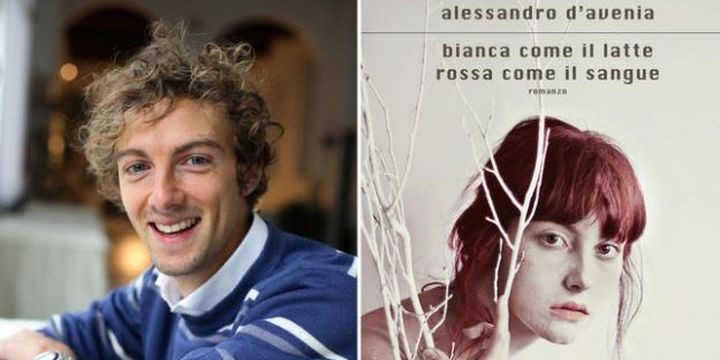 Alessandro D'Avenia, talijanski pisac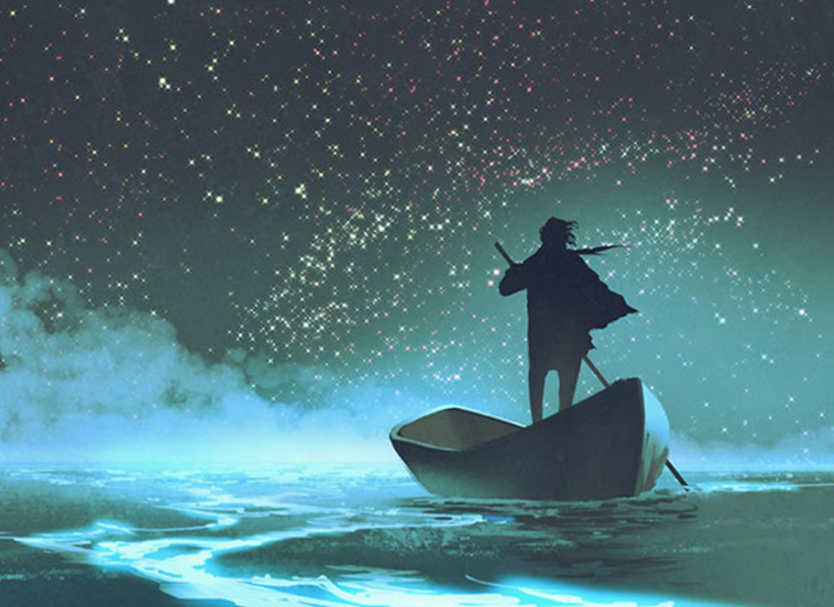 SanjarNora Miletić, 8.E